Zadanie inwestycyjne dofinansowane ze środków Wojewódzkiego Funduszu Ochrony Środowiska i Gospodarki Wodnej w ŁodziSokolniki, 14 lutego 2024ZP.1.9.2024Wszyscy Wykonawcydot.: postępowania na zadanie: Termomodernizacja remizy OSP w Pichlicach   	Działając na podstawie art. 253 ust. 2 ustawy z dnia 11 września 2019 r. – Prawo zamówień publicznych (t.j. Dz.U. z 2023 r. poz. 1605 ze zm.) – dalej: „Pzp”, Zamawiający informuje równocześnie wszystkich Wykonawców o: WYBORZE OFERTY NAJKORZYSTNIEJSZEJ:Wyboru najkorzystniejszej oferty dokonano na podstawie kryteriów oceny ofert określonych w SWZ. Wybrana została oferta złożona przez Wykonawcę: Firma Budowalna ”KOW – BUD”Marcin Kowalik, Zagórze 8A98 – 420 Sokolnikiz ceną wykonania przedmiotu zamówienia w wysokości 300 000,00 PLN brutto.Zamawiający przedstawia poniżej punktację przyznaną złożonym ofertom:Uzasadnienie wyboru najkorzystniejszej oferty:Wykonawca nie podlega wykluczeniu z postępowania, oferta Wykonawcy nie podlega odrzuceniu oraz uzyskała największą liczbę punktów na podstawie kryteriów oceny ofert określonych w SWZ.      Prezes Zarządu                                                                                             			   (-) Tomasz Rosiński 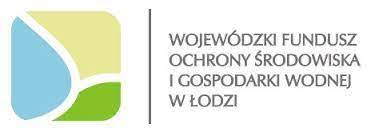 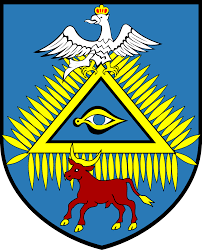 INFORMACJA O WYBORZE OFERTY NAJKORZYSTNIEJSZEJLp.Nazwa albo imiona i nazwiska oraz siedziby lub miejsca prowadzonej działalności gospodarczej albo miejsca zamieszkania wykonawców, którzy złożyli ofertyOcena ofert 
w kryterium nr Ocena ofert 
w kryterium nr Łączna punktacjaLp.Nazwa albo imiona i nazwiska oraz siedziby lub miejsca prowadzonej działalności gospodarczej albo miejsca zamieszkania wykonawców, którzy złożyli ofertyIIIŁączna punktacja   5Firma Budowalna ”KOW – BUD” Marcin Kowalik, Zagórze 8A, 98 – 420 Sokolniki60 pkt40 pkt100 pkt   6m2 budownictwo Adam Michałek95-054 Ksawerów, ul. Dolna 1137,89 pkt40 pkt77,89 pkt   1WITTRADE Sp z o.o. 95-200 Pabianice,ul. Piłsudskiego 34/3632,92 pkt40 pkt72,92 pkt   3Wdb Sp. z o.o. Sp.k., 84-230 Rumia, ul. Okrzei 423,44 pkt40 pkt63,44 pkt   2AGBUD-BIS SP. z o.o. ,42-200 Częstochowa,ul. Jagiellońska 59 / 6520,71 pkt40 pkt60,71 pkt   4Kris-Bud Krzysztof Jóźwik, 98-275 Brzeźnio,Dębołęka 37---